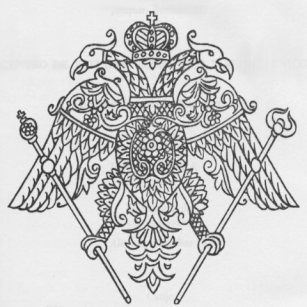 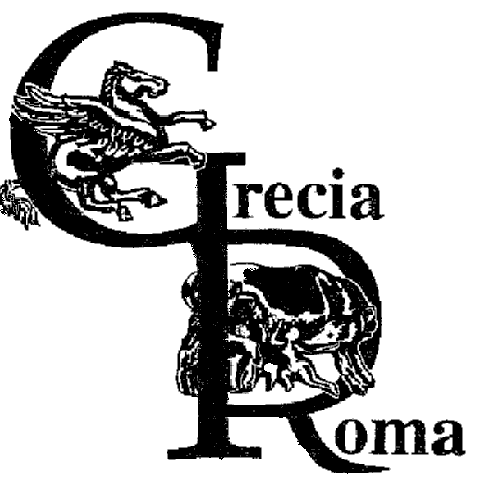 CONVOCATORIAV CONGRESO INTERNACIONAL DE ESTUDIOS GRIEGOS“Poder, política y democracia:presencia e influencia del pensamiento político griegodesde la antigüedad a nuestros días”4, 5 y 6 de octubre de 2016	Los ideales de la política griega han influido a través de la historia y se mantienen presentes hasta la actualidad. La discusión sobre el concepto de democracia, la teorización sobre las aristocracias, la condena a las distintas formas de gobierno, el surgimiento del ciudadano o la reflexión sobre el significado del poder, entre otras, fueron vitales para la formación del mundo helénico como un ente con características propias, así como para su legado e influencia en otras culturas y épocas. Pero, ¿qué señalaban exactamente los propios griegos sobre estos temas? ¿Cuánto fue su reconocimiento por otras culturas, diferentes a la propia? ¿Cómo aparecieron las cuestiones políticas en ámbitos como la literatura o el arte? ¿Hubo contradicciones entre estos elementos? O incluso más, ¿cuánto conocemos en realidad de las formas políticas griegas en su contexto real?	Tomando estos temas como punto de partida para la discusión, investigación y debate, el Centro de Estudios Clásicos "Giuseppina Grammatico" de la Universidad Metropolitana de Ciencias de la Educación y el Centro de Estudios Griegos, Bizantinos y Neohelénicos "Fotios Malleros" de la Universidad de Chile invitan a la comunidad académica, nacional e internacional, al V CONGRESO INTERNACIONAL DE ESTUDIOS GRIEGOS, a realizarse los días 4, 5 y 6 de octubre de 2016 en Santiago.El objetivo es convocar a un congreso de estudios griegos como instancia de reflexión y discusión académica acerca de estos temas, que tienen su origen en el mundo heleno y en los que aún nos movemos. Con esta intención, este V CONGRESO INTERNACIONAL DE ESTUDIOS GRIEGOS es un llamado abierto para académicos y estudiantes de postgrado de las áreas de Historia, Filosofía, Arte, Literatura, Lingüística, Filología y Humanidades en general para que expongan sus trabajos, investigaciones, avances o reflexiones sobre el mundo griego (ya sea antiguo, bizantino o neo-helénico)FORMALIDADES: - El V Congreso Internacional de Estudios Griegos se realizará los días 4, 5 y 6 de octubre de 2016 bajo la organización del Centro de Estudios Griegos, Bizantinos y Neohelénicos "Fotios Malleros" de la  Universidad de Chile y el Centro de Estudios Clásicos "Giuseppina Grammatico" de la Universidad Metropolitana de Ciencias de la Educación. - Los interesados en participar deben enviar una propuesta de ponencia relativo al tema del Congreso (“Poder, política y democracia: presencia e influencia del pensamiento político griego desde la antigüedad a nuestros días”). Los enfoques pueden ser tanto temáticos como temporales. La propuesta de ponencia debe tener 1000 palabras como máximo, y debe incluir los datos personales del ponente (según la ficha o formato que se incluye a continuación).-Esta propuesta de ponencia debe enviarse a más tardar al 31 de mayo de 2016 a la secretaria del Centro de Estudios Griegos, Sra. Jacqueline Ortiz García, al mail jortizgriego@gmail.com y a la secretaria del Centro de Estudios Clásicos, Srta. Rita Galleguillos, al mail centro.est.clasicos@umce.cl.- Los estudiantes de postgrado (tesistas o egresados) que deseen participar, sin embargo, deberán enviar al 31 de mayo de 2016 no sólo su resumen, sino también su trabajo completo (tipo artículo académico), para que sea evaluado por la Comisión Organizadora. El envío debe estar dirigido a los correos señalados anteriormente.- Como forma de respetar la programación, se solicita que los participantes consideren que el tiempo máximo para sus presentaciones no puede superar los 25 minutos.- La aprobación de las propuestas de ponencias enviadas y el primer calendario tentativo de actividades será informado vía mail a los participantes a partir del 30 de junio de 2016, con el fin de acomodar ponencias u horarios en caso de existir alguna dificultad.*Como ha ocurrido con los congresos anteriores, se publicarán las ponencias como actas del mismo en la Revista Iter, del Centro de Estudios Clásicos Giuseppina Grammatico Amari de la UMCE. Para que esto se facilite se solicita que todos los académicos participantes envíen, hasta el 31 de julio de 2016, sus ponencias como artículo académico.FECHAS IMPORTANTES Recepción de ponencias, en general: 31 de mayo de 2016.Recepción de artículos completos de alumnos de postgrado: 31 de mayo de 2016.Aprobación de propuestas: a partir del 30 de junio de 2016.Plazo de envío de ponencia como artículo académico para publicación: 31 de julio de 2016.Realización del congreso: 4, 5 y 6 de octubre de 2016.CONVOCATORIAV CONGRESO INTERNACIONAL DE ESTUDIOS GRIEGOS“PODER, POLÍTICA Y DEMOCRACIA: PRESENCIA E INFLUENCIA DEL PENSAMIENTO POLÍTICO GRIEGO DESDE LA ANTIGÜEDAD A NUESTROS DÍAS”Formato para Presentación de Propuestas Nombre: Grado Académico: Institución: Dirección: Teléfonos: E-mail: Título de la ponencia: Tema o área de la ponencia: Resumen o propuesta de ponencia: (máximo 1000 palabras; se debe indicar, además, bibliografía básica)